Мастер – класс:  Магнит - подковаЗдравствуйте, ребята!    Сегодня  я  хочу  предложить  вам  сделать  магнит  в  виде  подковы,  ведь  подкова,  как  известно,   приносит  удачу.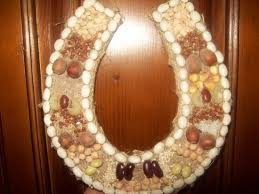 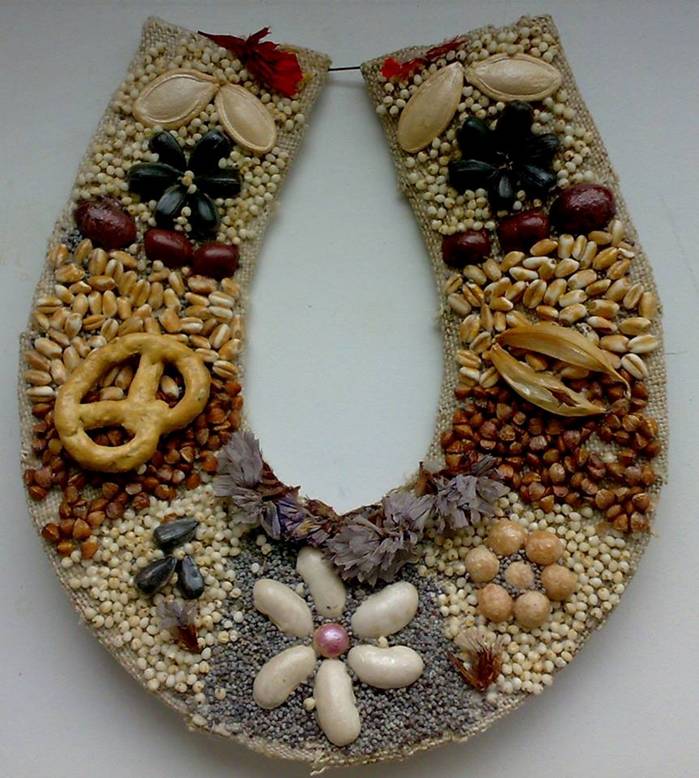 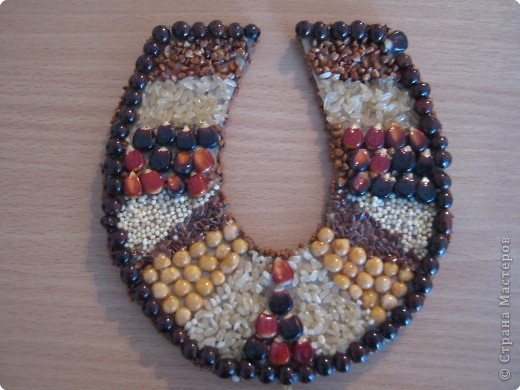 Вот  такие  образцы  понравились  мне  больше  всего.  Что нам  понадобится?        -    плотный   картон  для  основы                                                                                                                                       -    кусок  плотной  ткани                                                                                                                                                -     любые  крупы,  мелкие  фигурные  макароны,  зернышки  кофе для  декорирования                                                                                                                                                                                      -  ножницы                                                                                                                                                                                    -    клей                                                                                                                                                                                                    -  круглый  или  квадратный  магнит  для  крепленияХод  работы: Наносим  на  плотный  картон  контур  подковы  и  вырезаем  с  помощью  ножниц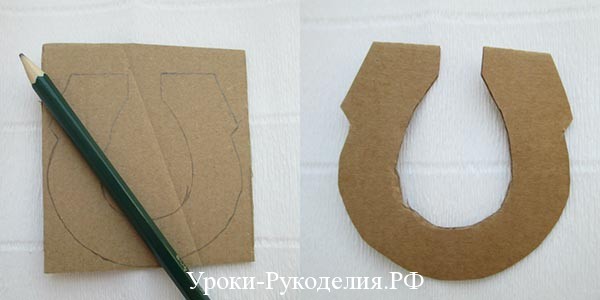  Кладем   картонную  подкову  на  плотную  ткань  и  обводим,  прибавляя  со  всех  сторон  по  0.5 см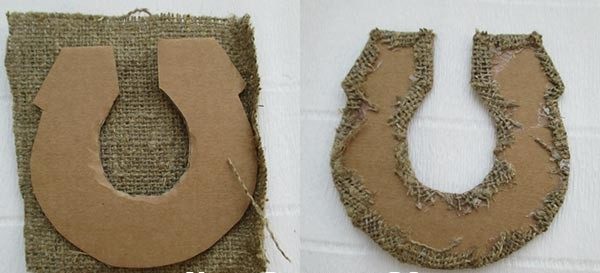  Смазываем  картонную  основу  клеем  и  приклеиваем  ткань,  загибая  припуски  на  обратную  сторону.  Чтобы  ткань  хорошо  распределилась  по  картону,  делаем  по краю  ткани  аккуратные    надрезы  2-3 мм.  Закрываем  обратную  сторону  любым  декоративным  материалом: цветным  или  белым  картоном, тканью, фетром, кожей.Декорируем  лицевую  сторону.  Аккуратно  наклеиваем  элементы  декора  по  своему  выбору, смазывая  клеем  небольшие  участки.После  того,  как  работа  высохнет,  приклеиваем  с  обратной  стороны  магнит. Чтобы  работа  выглядела  красиво  и  аккуратно,  можно  покрыть ее  слоем  любого  лака.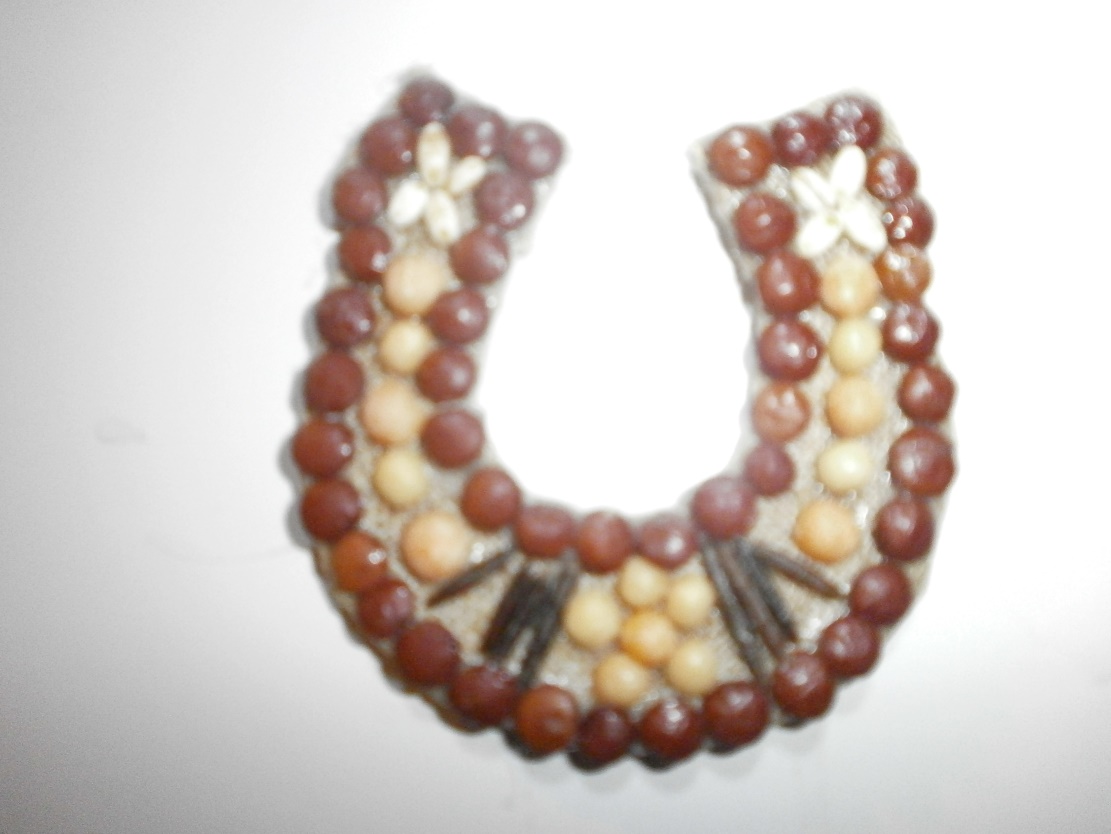 Вот  такой  магнит  получился  у  меня.                 Желаю  всем  удачи!Педагог  дополнительного  образования  Полева Л.И.МБУ  ДО  ЦВР  «Золотой  ключик»